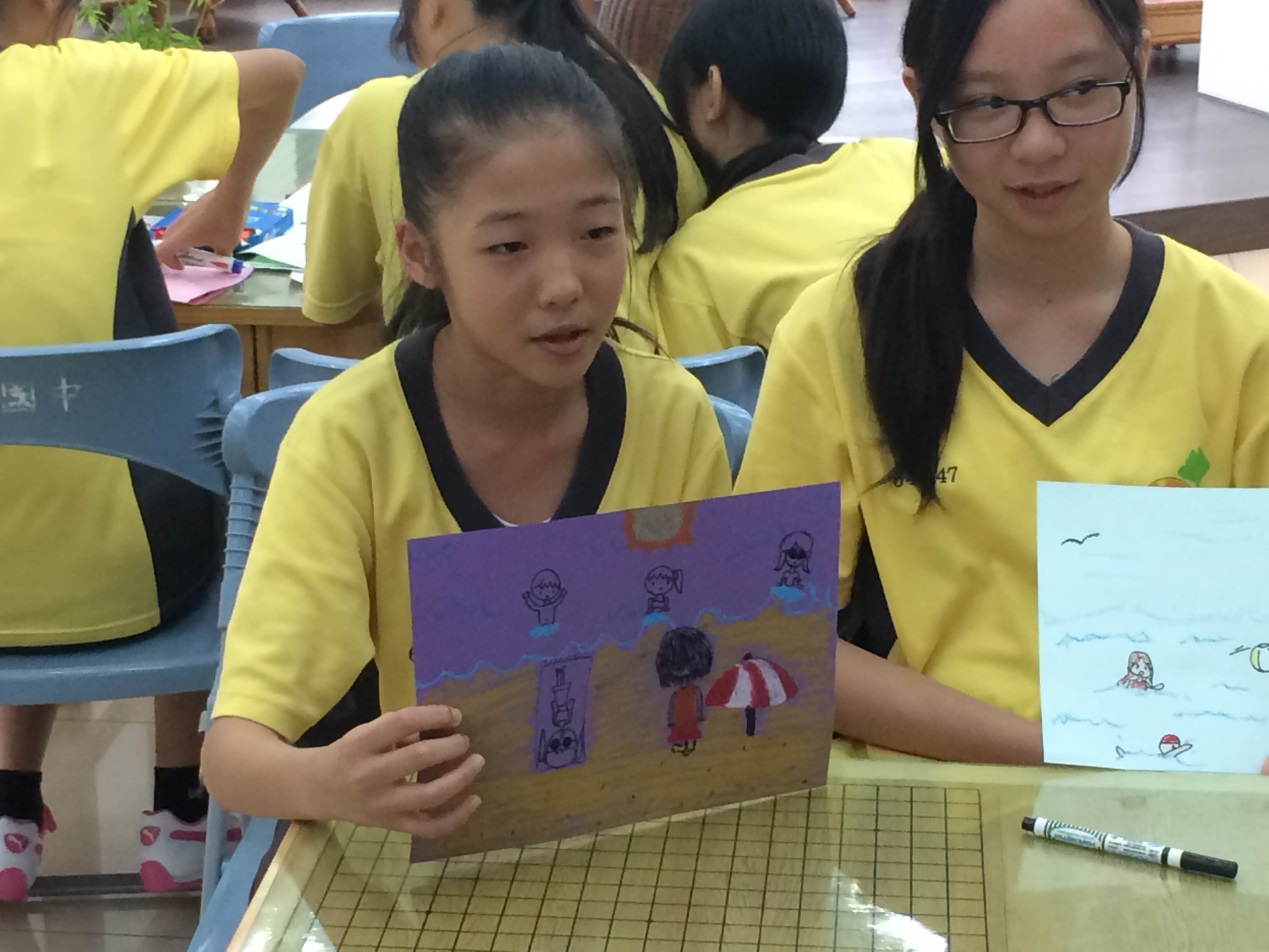 臺中市大墩國中學生用圖畫說明「玩水時不要落單」臺南重溪國小學生改編「對面女孩看過來」創作「親愛的朋友看過來  看過來~~看過來~~水域的安全不可少，請你不要不理不睬~~~~我愛的朋友跟我來  快過來~~快過來~~一起了解安全須知  從此玩水就很平安就很平安  LA LA LA LA LA LA LA  OH HEY YOLA LA LA LA LA LA LA   OH HEY YO」